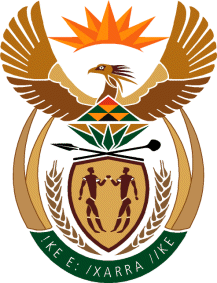 MINISTRYINTERNATIONAL RELATIONS AND COOPERATION 	REPUBLIC OF SOUTH AFRICA	NATIONAL ASSEMBLYQUESTION FOR WRITTEN REPLYQUESTION NO.: 1731DATE OF PUBLICATION: 1 JUNE 2018Mr W Wessels (FF Plus) to ask the Minister of International Relations and Cooperation:(1)	Whether all members of the senior management service (SMS) in her department had declared their interests for the past year as required by the Public Service Regulations; if not, (a) why not, (b) how many of the specified members did not declare their interests and (c) what are the (i) names and (ii) ranks of the specified noncompliant members of the SMS;(2)	whether noncompliant SMS members have been charged; if not, why not; if so, what are the relevant details;(3)	what number (a) of employees in her department at each post level are currently suspended on full salary and (b) of the specified employees at each post level have been suspended for the specified number of days (details furnished); (4)	what is the total amount of cost attached to the days of service lost as a result of the suspensions in each specified case?								         NW1882EREPLY:(1)	Honourable Member, I have been informed that all SMS Members in my Department did declare their financial interest for the past year.(2)	Falls away.	(3)	I have been informed that one employee in my department has been placed on precautionary suspension pending the outcome of an investigation into allegations levelled against the employee. The suspension took effect on 20 June 2018.(4)	Honourable Member, the precautionary suspension only took effect on 20 June 2018 and I would therefore appeal that my department be given time to deal with this matter without placing it in the public domain thereby infringing upon the rights of the employee concerned.